Благодійна організація «Мiжнародний благодiйний фонд» ХЕЛП-ЮКРЕЙН» в особі голови правління Яцуна Дмитра Вікторовича Повідомляє про те що не є боржником і поручителем за даним кредитним договором.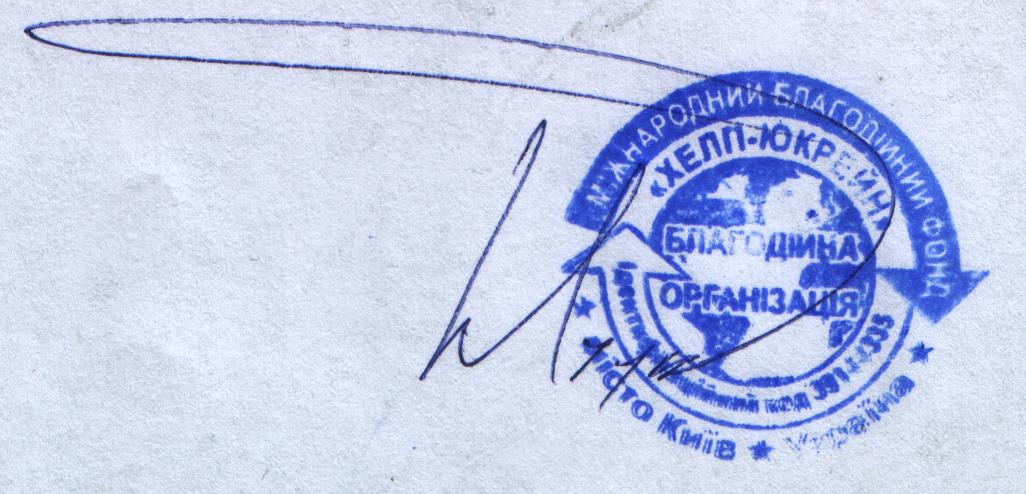 Голова правління	          Яцун  Д.ВПовідомлення до Заявки  від 29.04.2021 на участь в аукціоні UA-PS-2021-04-20-000070-1.оператору електронного майданчикуhttps://thetender.com.ua/